  交通建设工程安全管理体系研究公开招标文件采购编号：JGZX-GK2022-001确认书号：浙财采确[2022]55931号采购单位：浙江省交通工程管理中心代理机构：浙江敬霖工程咨询有限公司日    期：二〇二二年八月目  录电子交易须知	2第一部分 招标公告	3第二部分 投标供应商须知	7第三部分 评标细则	25第四部分 招标内容与技术需求	33第五部分 投标文件格式	36第六部分 项目委托合同（样本）	57电子交易须知1、本次采购采用电子交易方式，电子交易平台为“政府采购云平台（www.zcygov.cn）”。供应商参与本项目电子交易活动前，应注册成为政府采购云平台正式供应商。编制电子投标文件前还需申领CA证书并绑定帐号。供应商应充分考虑完成平台注册、申领CA证书等所需的时间。2、供应商编制电子投标文件应安装“电子交易客户端”软件，并按照本采购文件和电子交易平台的要求编制并加密投标文件。未按规定加密的投标文件，将被电子交易平台拒收。“电子交易客户端”请供应商自行前往“浙江政府采购网（zfcg.czt.zj.gov.cn）— 下载专区 — 电子交易客户端”版块获取。3、供应商应当在投标截止时间前，将“电子交易客户端”生成的“电子加密投标文件”上传电子交易平台。4、“电子备份投标文件”是指与“电子加密投标文件”同时生成的数据电文形式的投标文件。供应商在电子交易平台上传“电子加密投标文件”后，还可以邮寄或送达的方式在投标截止时间前提交以介质（U盘）存储的“电子备份投标文件”。“电子备份投标文件”应当密封包装并在包装上标注采购项目编号、项目名称、投标单位名称等并加盖公章。5、开标时，通过“政府采购云平台”递交的“电子加密投标文件”如无法按时解密，供应商提交了“电子备份投标文件”的，则由采购组织机构按“政府采购云平台”操作规范将“电子备份投标文件”上传至“政府采购云平台”，上传成功后，以“电子备份投标文件”参与评标，“电子加密投标文件”自动失效。供应商未按规定递交“电子备份投标文件”的，视为投标文件撤回。未上传“电子加密投标文件”，仅提交“电子备份投标文件”的，投标无效。6、供应商在参加电子交易过程中,可登录电子交易平台“帮助文档”版面获取《电子交易管理操作指南》，或致电平台400-881-7190获取相关服务支持。第一部分招 标 公 告招标公告一、项目基本情况项目编号：JGZX-GK2022-001项目名称：交通建设工程安全管理体系研究预算金额（元）：900000 	最高限价（元）：900000  采购需求：标项名称：交通建设工程安全管理体系研究数量：1预算金额（元）：900000 简要规格描述或项目基本概况介绍、用途：详见招标文件第四部分招标内容与技术需求。备注： /合同履约期限：合同签订之日起至2022年12月31日。本项目（是）接受联合体投标。二、申请人的资格要求：1、满足《中华人民共和国政府采购法》第二十二条规定；未被“信用中国”（www.creditchina.gov.cn)、中国政府采购网（www.ccgp.gov.cn）列入失信被执行人、重大税收违法案件当事人名单、政府采购严重违法失信行为记录名单。2、落实政府采购政策需满足的资格要求：本项目专门面向中小企业采购（服务由中小企业承接，即提供服务的人员为中小企业依照《中华人民共和国劳动合同法》订立劳动合同的从业人员），监狱企业、残疾人福利性单位视同为小微企业。3、本项目的特定资格要求：无。三、获取招标文件时间：/至2022年09月19日 ，每天上午00:00至12:00 ，下午12:00至23:59（北京时间，线上获取法定节假日均可，线下获取文件法定节假日除外）。地点（网址）： 政采云平台（www.zcygov.cn）方式：在线获取。供应商登录浙江政府采购网（www.zcygov.cn）进入政采云系统“项目采购”模块“获取采购文件”菜单，进行网上获取采购文件。通过本公告下方“游客，浏览采购文件”下载的采购文件仅供浏览。售价（元）：0四、提交投标文件截止时间、开标时间和地点提交投标文件截止时间：2022 年 09 月 19 日 14:00（北京时间）投标地点（网址）：政采云平台（www.zcygov.cn）开标时间：2022 年 09 月 19 日 14:00（北京时间）开标地点（网址）：政采云平台（www.zcygov.cn）五、公告期限自本公告发布之日起5个工作日。其他补充事宜    1.《浙江省财政厅关于进一步发挥政府采购政策功能全力推动经济稳进提质的通知》 （浙财采监（2022）3号）、《浙江省财政厅关于进一步促进政府采购公平竞争打造最优营商环境的通知》（浙财采监（2021）22号）已分别于2022年1月29日和2022年2月1日开始实施，此前有关规定与上述文件内容不一致的，按上述文件要求执行。    2.根据《浙江省财政厅关于进一步促进政府采购公平竞争打造最优营商环境的通知》（浙财采监（2021）22号）文件关于“健全行政裁决机制”要求，鼓励供应商在线提起询问，路径为：政采云-项目采购-询问质疑投诉-询问列表:鼓励供应商在线提起质疑，路径为：政采云-项目采购-询问质疑投诉-质疑列表。质疑供应商对在线质疑答复不满意的，可在线提起投诉，路径为：浙江政府服务网-政府采购投诉处理-在线办理。    3.供应商认为采购文件使自己的权益受到损害的，可以自获取采购文件之日或者采购公告期限届满之日（公告期限届满后获取采购文件的，以公告期限届满之日为准）起7个工作日内，对采购文件需求的以书面形式向采购人提出质疑，对其他内容的以书面形式向采购人和采购代理机构提出质疑。质疑供应商对采购人、采购代理机构的答复不满意或者采购人、采购代理机构未在规定的时间内作出答复的，可以在答复期满后十五个工作日内向同级政府采购监督管理部门投诉。质疑函范本、投诉书范本请到浙江政府采购网下载专区下载。4.其他事项：无。七、对本次采购提出询问、质疑、投诉，请按以下方式联系1.采购人信息名 称： 浙江省交通工程管理中心地 址：浙江省杭州市拱墅区湖墅南路186-1号丽阳国际大厦传 真：/项目联系人（询问）：丁红海 项目联系方式（询问）：17757168591 质疑联系人：涂荣辉  质疑联系方式：181671538182.采购代理机构信息名 称：浙江敬霖工程咨询有限公司地 点：杭州市秋涛北路332号泰豪数字大厦6幢12层1216室传 真：/项目联系人（询问）：毛贻婷项目联系方式（询问）：13817051553质疑联系人：李颖沁质疑联系方式：199413641903.同级政府采购监督管理部门名 称：浙江省财政厅政府采购监管处地 址：杭州市环城西路37号传 真：/联系人：倪文良、吴聪瑜监督投诉电话：0571-87057615、87058489政策咨询：何一平、冯华，0571-87058424、87055741若对项目采购电子交易系统操作有疑问，可登录政采云（https://www.zcygov.cn/），点击右侧咨询小采，获取采小蜜智能服务管家帮助，或拨打政采云服务热线400-881-7190获取热线服务帮助。CA问题联系电话（人工）：汇信CA 400-888-4636；天谷CA 400-087-8198。第二部分投标供应商须知1.投标供应商须知前附表2.投标供应商须知2.1 总则本招标文件仅适用于本次采购所叙述的内容。2.1.1 概述（1）项目名称：交通建设工程安全管理体系研究采购编号：JGZX-GK2022-001（2）采购人（招标人）： 浙江省交通工程管理中心。（3）采购代理机构：浙江敬霖工程咨询有限公司。（4）投标人（供应商）：响应本次采购，向采购人提交投标文件的投标人。（5）投标文件：投标供应商根据本项目招标文件编制并向采购人提交的投标文件。（6）资金来源：财政预算资金。（7）采购方式：公开招标。（8）▲：系指实质性要求条款，不满足实质性要求条款做无效标处理。2.1.2 采购内容详见第四部分《招标内容与技术需求》。2.1.3 投标供应商资格详见招标公告。2.1.4 投标费用无论投标过程和结果如何，投标供应商自行承担与投标有关的全部费用。除招标文件另有规定外，投标文件一律不予退还。2.1.5 投标规则不允许一个投标供应商对同一采购项目提交两份及以上不同的投标文件。2.1.6 保密招投标双方应为对方在投标文件和招标文件中涉及的商业和技术等秘密保密，违者应对由此造成的后果承担责任。2.1.7转包与分包本项目不允许转包，非主体、非关键性工作允许分包。依据政府采购促进中小企业发展管理办法规定享受扶持政策获得政府采购合同的，小微企业不得将合同分包给大中型企业，中型企业不得将合同分包给大型企业。投标人拟将本项目进行分包的，应在投标文件中提供分包意向协议。当分包份额占到合同总金额100%时，视为转包。此情况根据《中华人民共和国政府采购法实施条例》（国务院令第658号）文件第七十二条规定，将依照政府采购法第七十七条第一款的规定追究相关法律责任。2.2 招标文件2.2.1 招标文件的组成招标文件包括下列文件：（1）招标公告；（2）投标供应商须知；（3）评标细则；（4）招标内容与技术需求；（5）投标文件格式；（6）项目委托合同；（7）采购人的补充通知和其他有效函件。2.2.2 招标文件的质疑和投诉根据《政府采购质疑和投诉办法》的规定，投标人认为招标文件、采购过程和中标、成交结果使自己的权益受到损害的，可以在知道或者应知其权益受到损害之日起七个工作日内，以书面形式向采购人、招标代理机构提出质疑。（1）质疑起算日期：①对招标公告信息（含投标人资格条件）提出质疑的，质疑期限自招标公告发布之日起计算；②对招标文件提出质疑的，质疑期限自投标人获得招标文件之日起计算。（发售截止日之后报名的供应商，质疑起算日期以发售截止日起计算）；③对采购过程提出质疑的，为各采购程序环节结束之日；④对采购结果提出质疑的，质疑期限自采购结果公告（包括公示、预公告、结果变更公告等）之日起计算。否则，被质疑人可不予接受。（2）质疑人可以采取邮寄方式提交质疑函（一式三份）或以扫描件在浙江政府采购网在线提交方式。采取邮寄方式送达质疑函的，以邮件注明的收件人实际收到邮件之日作为收到质疑的日期。（3）供应商必须按照《政府采购质疑和投诉办法》（财政部令第94号）及本文件规定提出质疑。质疑函必须按照财政部发布的《政府采购供应商质疑函》范本逐项如实填写。质疑函范本请到浙江政府采购网下载专区下载。（4）如联合体投标，质疑应由组成联合体的所有供应商共同提出。（5）供应商依法对招标文件提出的询问和质疑，采购人或者采购代理机构在7个工作日内作出答复，并以书面形式通知质疑供应商和其他有关供应商，确实需要澄清或修改的采购人或采购代理机构将澄清或修改的补充文件发布至原发布公告的网站，但不指明澄清问题的来源。供应商应自行关注网站公告，采购人不再一一通知。招标文件规定的答疑截止时间后，投标供应商提出的任何疑问采购人将不予回复。（6）供应商对采购人和采购代理机构的质疑答复不满意或者采购人和采购代理机构未在规定时间内作出答复的，可以在答复期满后十五个工作日内向同级政府采购监管部门投诉。以联合体形式参加政府采购活动的，其投诉应当由组成联合体的所有供应商共同提出。2.2.3 招标文件的澄清或修改（1）供应商应仔细阅读和检查招标文件的全部内容。如发现缺页或附件不全，应及时向采购人提出，以便补齐。如有疑问，应在供应商须知前附表规定的时间和方式提出，要求采购人对招标文件予以澄清或修改。（2）采购人或者采购代理机构可以对已发出的招标文件进行必要的澄清或者修改。澄清或者修改的内容可能影响投标文件编制的，采购人或者采购代理机构应当在投标截止时间至少15日前，采购人将修改或补充文件发布至原公告网站的形式通知所有获取招标文件的潜在投标供应商；不足15日的，若澄清或者修改的内容实质性影响投标文件编制的，采购人或者采购代理机构应当顺延提交投标文件的截止时间。（3）供应商应自行关注网站公告，采购人不再一一通知。供应商未及时关注补充或澄清或更正文件引起的采购结果，供应商自行负责。2.3 投标文件2.3.1 投标文件的组成 ▲投标文件由资格文件、商务技术文件、报价文件三部分组成。各部分文件应包括下列内容（并不仅限于以下）并应按顺序编排。2.3.1.1资格文件部分：（1）提供法人证书复印件并加盖公章或营业执照复印件并加盖公章或自然人的有效身份证复印件并签字；（2）供应商资格承诺函（见投标文件格式）；（3）中小企业声明函（见投标文件格式）或残疾人福利性单位声明函（投标文件格式）或由省级以上监狱管理局、戒毒管理局（含新疆生产建设兵团）出具的属于监狱企业的证明文件；（4）联合体协议书（如为联合体投标的需提供）。2.3.1.2商务技术文件部分：投标函(见投标文件格式)；法定代表人身份证明书（见投标文件格式）；（3）法定代表人授权委托书（见投标文件格式）；（4）供应商基本情况表(见投标文件格式)；（5）供应商自2019年1月1日以来完成的类似业绩情况（格式自拟，包括投标供应商涉及评分的类似业绩证明材料，日期以签订合同时间为准）；（6）项目负责人简历表；（7）拟投入项目组成员表及驻场承诺函；（8）供应商认为可以证明其能力或业绩的其他材料；（9）针对本项目的整体服务方案：根据招标文件第三部分 评标细则技术部分评分内容进行编写（格式自拟）；（10）针对本项目的相关承诺（格式自拟）；（11）招标代理费承诺函(见投标文件格式)。2.3.1.3报价文件部分：（1）开标一览表（见投标文件格式）；（2）投标报价明细表（见投标文件格式）；（3）分包意向协议（无需分包的则不用提供）；（4）投标供应商针对报价需要说明的其他事项（格式自拟）。备注：投标人编制在投标文件中的以上所需的各种证书、证件、证明材料等若系复印件，须在复印件上加盖供应商单位公章。2.3.2 投标报价（1）投标报价应按招标文件中相关附表《开标一览表》格式填写。（2）投标报价是包含完成本项目工作任务所发生的一切费用及不可预见费等所需的全部费用，全部费用已包含在报价一览表的总报价中。全部费用包括（但不限于）：技术服务发生人工费、成果（文本）编制费、技术评审费、招标代理费以及交通、通讯、设备（仪器）、劳力、利润、税收等以及所有有关的管理成本。（3）投标文件只允许有一个报价，有选择的报价将不予接受。（4）本项目设有最高限价，最高限价见前附表。若投标报价超过最高限价的，其投标文件作无效标处理。2.3.3 投标文件有效期（1）投标文件有效期为自投标截止时间起90天。（2）特殊情况下，采购方可与投标方协商延缓投标书的有效期，这种要求和答复均以电子邮件形式进行。（3）投标方可拒绝接受延期要求，同意延长有效期的投标方不能修改投标文件。2.3.4 投标保证金无。2.3.5 投标文件的编制2.3.5.1投标文件分为电子投标文件、以介质存储的数据电文形式的备份投标文件。电子投标文件： （1）投标文件应按照本章2.3.1款中规定的顺序及采用“第五部分 投标文件格式”中提供的格式进行编制，并按“政府采购云平台”的要求编辑相应内容进行关联定位、加密，形成投标文件及备份电子投标文件。投标人未按规定加密的投标文件，政府采购云平台将拒收并提示。投标文件编制详见操作指南：登录政府采购云平台（https://www.zcygov.cn/），从首页-服务中心-帮助文档-项目采购-电子招投标，查看文档和视频。（2）关联定位规则：一个关联点只能关联一页，不能关联多页；多个关联点可以关联同一页。（3）分别编制资格文件、报价文件、商务技术文件。（4）投标文件应当对招标文件规定的内容进行对应明确说明，对招标文件规定的实质性内容应当作出响应。（5）采购人如对招标文件有澄清或修改，投标人应按澄清或修改内容对电子投标文件进行补充或者修改，补充和修改时如已传输提交了投标文件的，应当先行撤回原文件，补充、修改后重新传输提交。（6）由于字迹模糊或表达不清引起的后果由投标人负责。以介质存储的数据电文形式的备份投标文件：按“政采云平台项目采购-电子招投标操作指南”制作备份投标文件（后缀名为.bfbs）。投标文件中电子投标文件、以介质存储的数据电文形式的备份投标文件的实质性内容必须保持一致，未按以上要求编制提交导致影响评审结果的由投标供应商自行承担。2.3.5.2投标文件应包括规定的内容，投标供应商提交的投标文件应当使用招标文件所提供的投标文件全部格式（格式可以按同样格式扩展）；未提供投标文件标准格式的，由投标供应商自行编写。2.3.5.3投标文件的大小采用A4页面，格式及字体参照招标文件提供的表格格式及字体；未提供格式的，标题可采用黑体字，正文采用宋体字。2.3.5.4投标供应商应在认真阅读招标文件所有内容的基础上，按照招标文件的要求编制完整的投标文件，投标文件应按照招标文件中规定的统一格式填写，严格按照规定的顺序编写并编制目录，混乱的编排或未按招标文件所提供的统一格式编写与漏写而导致投标文件被误读或查找不到有效文件属投标供应商的风险。2.3.5.5电子投标文件应按招标文件要求签署、盖章，以联合体投标的，投标文件可由联合体牵头人来编制并负责签署、盖章，但联合体协议书应由联合体各方同时签署、盖章。2.3.5.6电子投标文件的效力优先于以介质存储的数据电文形式的备份投标文件。2.4 投标2.4.1 投标文件的密封和签署（1）电子投标文件、以介质存储的数据电文形式的备份投标文件按投标须知前附表的要求编制。（2）备份投标文件应密封在一个包封中。包封外封面上应写明：1）采购项目名称、采购编号；2）投标供应商名称并加盖公章。（3）投标文件不得涂改和增删，如有修改错漏处，必须由同一投标供应商法定代表人（或授权代理人）签署或加盖印章。（4）投标文件因字迹潦草或表达不清所引起的后果由投标供应商负责。注：经政采云平台申请的电子签章与实物章具有同等法律效力。2.4.2 投标文件的递交（1）投标文件必须按照投标须知前附表的要求进行递交。（2）采购人认为有必要延后投标截止时间时，将发出补充通知。在此情况下，招标文件规定的采购人和投标供应商与投标截止时间有关的义务和权利也将运用至延长后的投标截止期。（3）在本须知规定的投标截止时间以后递交的投标文件，采购人将不予接收。2.4.3 投标文件的补充和修改（1）投标供应商应当在投标截止时间前完成电子投标文件的传输递交，并可以补充、修改或者撤回电子投标文件。补充或者修改电子投标文件的，应当先行撤回原文件，补充、修改后重新传输递交。投标截止时间前未完成传输的，视为撤回投标文件。投标响应截止时间后送达的投标、响应文件，将被政采云平台拒收。（2）递交投标文件截止期以后，投标文件不得更改。需对投标文件作出澄清时，必须按照本须知的规定办理。（3）投标供应商不得在投标文件有效期内撤销或修改投标文件。2.5 投标文件的拒绝和无效2.5.1投标文件的拒绝（1）在投标文件递交截止时间以前仅提交备份投标文件；（2）在投标文件递交截止时间以后传输递交的投标文件；（3）法律、法规和招标文件规定的其他无效情形。2.5.2 投标供应商存在下列情况之一的，投标无效（1）投标供应商相互串通投标，损害采购人或其他投标供应商的合法权益；1）不同投标供应商的投标文件由同一单位或者个人编制；　2）不同投标供应商委托同一单位或者个人办理投标事宜；　3）不同投标供应商的投标文件载明的项目管理成员或者联系人员为同一人；　4）不同投标供应商的投标文件异常一致或者投标报价呈规律性差异。（2）未按招标文件要求签名和盖章的，需提供而未提供法定代表人授权委托书的，投标文件、法定代表人授权书、投标函、开标一览表等填写不完整或有涂改但未签名或盖章确认的；（3）未响应招标文件的实质性要求和条件的；（4）未按规定获取招标文件的投标文件；（5）一个投标供应商对同一标项递交两份或两份以上实质性不同的投标文件；（6）投标技术方案、报价不明确，存在一个或以上备选（替代）投标方案的；（7）投标文件中含有采购人不能接受的附加条件；（8）投标供应商不接受修正后的报价；（9）报价超过招标文件中规定的预算金额或者最高限价的；（10）评委认为供应商不能证明其报价合理性的；（11）投标供应商拒绝澄清或未在规定时间内递交澄清资料的；（12）以向采购人或者评标委员会成员行贿的手段谋取中标的；（13）法律、法规和招标文件规定的其他无效情形。2.6 投标人不足三家情况处理至投标截止时间，参加标段投标的投标人不足三家的，除采购任务取消情形外，采购人可选择以下方式之一处理：（1）可将本标段作废标处理，重新组织采购；（2）可按同级政府采购监督管理部门的审批意见采用其他采购方式组织采购；2.7 开标与评标2.7.1 开标（1）采购人按“投标人须知前附表”规定的时间、地点公开开标，并邀请所有投标人代表准时在线参加。（2）投标人代表应在线参加开标活动。开标活动组织人员告知投标人开标活动组织人员情况，已提交投标文件的投标人名单、应当回避的情形、开启报价文件的预计时间等，组织投标人通过电子邮件形式签署《政府采购活动现场确认声明书》。（3）在线解密1）开始在线解密至投标截止时间，开标活动组织人员启动在线解密程序，投标人应登录政府采购云平台在在线解密时间内对已提交的电子投标文件进行解密。2）解密异常处理如在线解密失败，开标活动组织人员将启动异常处理，上传投标人在投标截止时间前提交的备份电子投标文件进行再次解密，如未提供备份电子投标文件，将不进行再次解密程序。无法在线解密视为投标人放弃投标。3）在线解密时间在线解密时间为30分钟。（4）在线开启投标文件待所有投标人在线解密结束后，开标活动组织人员在线开启投标文件。（5）公布商务和技术评审情况商务和技术评审结束后，开标活动组织人员在线、开标现场公布商务和技术评审有效的投标人名单及无效投标人名称及理由；采用综合评分法的，同时公布其商务和技术得分情况。（6）在线开启报价文件开启投标人报价文件，开标活动组织人员宣读开标（报价）一览表有关内容，同时在线开启签字时段，由投标人代表在开标记录表上签字确认，同时打印报价开标记录表，由主持人或记录人员签字确认。如投标人代表拒绝签字，应说明理由，如不说明理由，视为无异议。（7）公布评审结果评审结束后，开标活动组织人员公布各投标人得分、中标候选人名单，及采购人最终确定中标人名单的时间和公告方式等。（8）开标异议投标人如对开标有异议，应当在开标现场提出，开标活动组织人员将当场作出答复，并制作记录。2.7.2 资格审查方式：资格后审。采购人或采购代理机构将首先审查各投标人的资格条件是否满足招标文件的要求。采购人或采购代理机构对投标人所提供的资格证明材料仅负审核的责任。如发现投标人所提供的资格证明材料不合法或不真实，采购人可取消中标资格并追究投标人的法律责任。合格投标供应商不足3家的，不得评标。投标文件中提供的资格条件证明材料无法证明其满足招标文件规定资格条件，为无效投标。2.7.3 评标（1）由采购人依法组建的评标委员会，依据招标文件规定的评标办法对所有有效投标文件进行评审，并向采购人书面提交评标报告。（2）评标委员会将遵循公平、公正、科学的原则，对供应商提交的投标文件进行综合评审，评标委员会按照招标文件规定的评标细则（附后）进行评分，按综合评分高低推荐中标候选供应商名单。（3）本次评标采用综合评分法，评标细则详见第三部分。（4）开标后至采购人公布中标结果之前，有关投标文件的检查、澄清、评比和决标等信息，对与本过程无关的投标供应商及其他人员应保密。投标供应商不应对采购人或有关人员施加影响和试图获取评标信息，违者可能导致被取消中标资格。2.7.4 算术性修正（1）对实质上响应招标文件要求的投标文件，评标委员会将校核其投标报价是否存在算术错误。修正错误的原则为：1）政采云系统中的开标一览表内容与投标文件中开标一览表内容不一致的，以投标文件中的开标一览表为准；2）投标文件中开标一览表（报价表）内容与投标文件中相应内容不一致的，以开标一览表（报价表）为准；3）大写金额和小写金额不一致的，以大写金额为准；4）单价金额小数点或者百分比有明显错位的，以开标一览表的总价为准，并修改单价；5）总价金额与按单价汇总金额不一致的，以单价金额计算结果为准。同时出现两种以上不一致的，按照上述规定的顺序修正。（2）评标委员会将按上述算术性修正原则修正投标供应商的投标报价，并通过电子交易平台交换数据电文形式或电子邮件形式通知投标供应商确认。如投标供应商确认，修正后的报价对投标供应商起约束作用。如投标供应商不接受修正后的报价，则其投标将作为无效标处理。2.7.5 投标文件的澄清（1）在评标期间，评标委员会可以对投标文件中含义不明确、同类问题表述不一致或者有明显文字和计算错误的内容，需要供应商对投标、响应文件作出澄清、说明或者补正的，评审小组和供应商应当通过电子交易平台交换数据电文或电子邮件形式。给予供应商提交澄清说明或补正的时间不得少于半小时，但澄清内容不得超出投标文件的范围或者改变投标文件的实质性内容。拒不按要求对其投标文件进行澄清，说明或补正的投标供应商，评标委员会可以否决其投标。（2）经澄清后，若偏差仍存在，且不可接受，投标供应商则被认为是“没有实质性响应招标文件要求”，其投标不进入下一步评审。（3）除按照本招标文件2.6.4条规定的算术性修正外，投标供应商的澄清不得修改投标报价或投标文件中的其他实质性内容。2.8 中标2.8.1 中标人的确定（1）采购人不保证投标报价最低的投标供应商中标，也无义务对未中标的投标供应商作任何解释和说明。（2）采购代理机构在评标结束后2个工作日内将评标报告交采购人。采购人应当自收到评标报告之日起5个工作日内，在评标报告推荐的中标候选人中按顺序确定中标人。中标候选人并列的，由采购人或者采购人委托评标委员会按照招标文件规定的方式确定中标人；招标文件未规定的，采取随机抽取的方式确定。（3）采购人在收到评标报告5个工作日内未按评标报告推荐的中标候选人顺序确定中标人，又不能说明合法理由的，视同按评标报告推荐的顺序确定排名中标候选人为中标人。（4）采购人依法确定中标投标供应商后2个工作日内，采购代理机构在相关网站上发布中标结果公告，并同时以书面形式发出《中标通知书》。2.8.2 中标通知在本须知第2.3.3条规定的投标文件有效期内，采购代理机构应向中标人发出中标通知书，并同时将中标结果通知所有未中标的投标供应商。2.9 重新采购（1）在采购中，出现下列情形之一的，将重新采购：1）投标截止时，投标供应商少于3家或经评审认为所有投标供应商的投标文件存在报价明显不合理或均不满足符合性要求时。2）出现影响采购公正的违法、违规行为的。3）投标供应商的报价均超过了采购预算控制价或最高限价，采购人不能支付的。4）因重大变故，采购任务取消的。（2）由于采购人原因中止采购或未能在规定延长后的投标文件有效期内确定中标人和发出中标通知书。（3）根据《中华人民共和国政府采购法实施条例》第四十九条，中标或者成交供应商拒绝与采购人签订合同的，重新开展政府采购活动。2.10 签订合同2.10.1 采购人与中标人自中标通知书发出之日起 30 天内，订立书面合同。2.10.2 中标人在规定时间内不与采购人签订合同，又无正当理由，采购人可取消其中标资格。2.11 其他2.11.1 特别声明：价格是评标的重要因素之一，但最低报价不是中标的唯一依据。2.11.2 采购人根据有关规定计算得出的承担本次项目所需的预算经费并经财政部门预算执行确认书确认的预算金额，即本次公开采购所设的最高限价。对投标报价超出最高限价的投标单位作无效标处理。2.11.3 招标代理费：费用由中标供应商承担，中标供应商在收到中标通知书同时支付给采购代理单位。2.11.4 如果有确凿证据证明各投标供应商之间存在串标等舞弊、违法行为，采购人有权拒绝存在此行为的投标供应商投标或对其投标作无效标处理。2.12 采购项目需要落实的政府采购政策2.12.1 支持中小企业发展2.12.1.1  中小企业，是指在中华人民共和国境内依法设立，依据国务院批准的中小企业划分标准确定的中型企业、小型企业和微型企业，但与大企业的负责人为同一人，或者与大企业存在直接控股、管理关系的除外。符合中小企业划分标准的个体工商户，在政府采购活动中视同中小企业。在政府采购活动中，投标人提供的货物、工程或者服务符合下列情形的，享受中小企业扶持政策：⑴在货物采购项目中，货物由中小企业制造，即货物由中小企业生产且使用该中小企业商号或者注册商标；⑵在工程采购项目中，工程由中小企业承建，即工程施工单位为中小企业；⑶在服务采购项目中，服务由中小企业承接，即提供服务的人员为中小企业依照《中华人民共和国劳动合同法》订立劳动合同的从业人员。2.12.1.2 在货物采购项目中，投标人提供的货物既有中小企业制造货物，也有大型企业制造货物的，不享受中小企业扶持政策。2.12.1.3 以联合体形式参加政府采购活动，联合体各方均为中小企业的，联合体视同中小企业。其中，联合体各方均为小微企业的，联合体视同小微企业。2.12.1.4 对于未预留份额专门面向中小企业的政府采购货物或服务项目，以及预留份额政府采购货物或服务项目中的非预留部分标项，对小型和微型企业的投标报价给予20%的扣除，用扣除后的价格参与评审。接受大中型企业与小微企业组成联合体或者允许大中型企业向一家或者多家小微企业分包的政府采购货物或服务项目，对于联合协议或者分包意向协议约定小微企业的合同份额占到合同总金额30%以上的，对联合体或者大中型企业的报价给予6%的扣除，用扣除后的价格参加评审。组成联合体或者接受分包的小微企业与联合体内其他企业、分包企业之间存在直接控股、管理关系的，不享受价格扣除优惠政策。2.12.1.5 符合《关于促进残疾人就业政府采购政策的通知》（财库〔2017〕141号）规定的条件并提供《残疾人福利性单位声明函》的残疾人福利性单位视同小型、微型企业；2.12.1.6 符合《关于政府采购支持监狱企业发展有关问题的通知》（财库[2014]68号）规定的监狱企业并提供由省级以上监狱管理局、戒毒管理局（含新疆生产建设兵团）出具的属于监狱企业证明文件的，视同为小型、微型企业。2.12.1.7 可享受中小企业扶持政策的投标人应按照招标文件格式要求提供《中小企业声明函》，投标人提供的《中小企业声明函》与实际情况不符的，不享受中小企业扶持政策。声明内容不实的，属于提供虚假材料谋取中标、成交的，依法承担法律责任。第三部分评标细则评标细则3.1 评标组织评标委员会由采购人或采购代理机构依法组建，成员人数为五人或以上单数，其中评审专家不少于成员总数的三分之二。本项目评标委员会根据《中华人民共和国政府采购法》、《中华人民共和国政府采购法实施条例》等法律法规要求，对投标文件进行审查、质疑、评估和比较。评标中因评标委员会成员缺席、回避或者健康等特殊原因导致评标委员会组成不符合本办法规定的，采购人或者采购代理机构应当依法补足后继续评标。被更换的原评标委员会成员所作出的评标意见无效。无法及时补足评标委员会成员的，采购人或者采购代理机构应当停止评标活动，封存所有投标文件和开标、评标资料，依法重新组建评标委员会进行评标。原评标委员会所作出的评标意见无效。变更、重新组建评标委员会的情况予以书面记录，并随招标文件一并存档。询标期间，投标供应商法定代表人或授权委托人应通过网络形式在线负责解答有关事宜。投标供应商所留联系方式无法联系上、在规定的时限内投标供应商不参加询问核实活动或不予答复的，由评标委员会决定是否继续评审。3.2 评标原则与方法为公正、公平、科学地选择中标人，根据《中华人民共和国政府采购法》等有关法律法规的规定，并结合本项目的实际，制定本办法。（1）评标办法：综合评分法。（2）评标委员会将遵循公开、公平、公正的原则，根据招标文件的有关规定，对各投标供应商的投标文件进行综合分析评分。（3）客观、公正的对待所有投标供应商，对所有投标评价，均采用相同的程序和标准。（4）在开标、投标期间，投标供应商不得向评标委员会成员询问评标情况，不得进行旨在影响评标结果的活动，否则将废除其投标资格。（5）在评标过程中，评标成员不得与投标供应商私下交换意见。在采购工作结束后，凡与评标情况有接触的人不得将评标情况扩散出外。（6）评标委员会成员对需要共同认定的事项存在争议的，应当按照少数服从多数的原则作出结论。持不同意见的评标委员会成员应当在评标报告上签署不同意见及理由，否则视为同意评标报告。3.3 评标程序和内容评标的一般程序为：（1）熟悉招标文件和评标办法；（2）投标文件的初步评审（包含资格审查和符合性审查）；（3）投标文件详细评审；（4）投标文件的澄清和补正；（5）综合（统计）得分，推荐中标候选人；（6）提交评标报告。3.4 投标文件的初步评审投标文件的初步评审分资格审查和符合性审查，投标文件的资格审查由采购人或采购代理人负责，符合性审查由评标委会负责。投标供应商不得通过补充、修改或撤消投标文件中的内容使其成为实质性响应的投标。投标供应商在投标截止以后不得提交任何资料作为评标依据。未通过资格审查的投标文件，不再进行后续的评审；未通过商务资信和技术部分符合性审查的投标文件，不再进行商务资信和技术部分的详细评审；未通过报价部分初步评审的投标文件，不再进行报价部分的详细评审。A、投标文件的资格审查采购人或采购代理人在评标委员会评标之前对投标文件进行资格审查并向评标委员会报告资格审查情况。投标供应商的资格应满足以下条件要求：（1）投标供应商的有效法人登记证书复印件或营业执照复印件并加盖公章或自然人的有效身份证复印件并签字；（2）投标文件满足招标文件中供应商资格基本要求和供应商特定资格条件的其他要求。B、投标文件的符合性审查评标委员会应依照招标文件的要求和规定，对投标供应商的投标文件进行符合性评审。符合性审查分两部分，商务技术文件的符合性审查和报价文件的符合性审查。如存在以下情况之一的，经评标委员会判定，将视为符合性审查未通过：（1）商务技术文件部分1）投标供应商相互串通投标，损害采购人或其他投标供应商的合法权益；2）未按招标文件要求签名和盖章的，投标文件、投标函等填写不完整或有涂改但未签名或盖章确认的；3）未响应招标文件的实质性要求和条件的；4）一个投标供应商对同一标项递交两份或两份以上实质性不同的投标文件；5）投标技术方案不明确，存在一个或以上备选（替代）投标方案的；6）投标文件中含有采购人不能接受的附加条件。（2）报价文件部分1）投标供应商相互串通投标，损害采购人或其他投标供应商的合法权益；2）未按招标文件要求签名和盖章的，开标一览表等填写不完整或有涂改但未签名或盖章确认的；3）未响应招标文件的实质性要求和条件的；4）一个投标供应商对同一标项递交两份或两份以上实质性不同的投标文件；5）投标报价不明确，存在一个或以上备选（替代）投标方案的；6）报价超过招标文件中规定的预算金额或者最高限价的；7）投标文件中含有采购人不能接受的附加条件。3.5 投标文件的详细评审评标委员会的专家应对初步审查通过的投标文件进行详细评审。（1）商务资信和技术部分评分：1）评标委员会按照商务资信评分标准对投标供应商综合实力、总教官和项目组成人员等方面进行独立评审，业绩等客观分值由评标委员会统一意见后打分，并汇总每个投标供应商的得分。如评分超过评分标准所规定的分值范围，则该评分表无效。2）评标委员会按照技术评分标准对工作方案、项目工作方法与手段、项目进度控制、质量保证、项目工作思路及可操作性等方面进行独立评审，并汇总每个投标供应商的得分。如评分超过评分标准所规定的分值范围，则该评分表无效。3）各投标供应商的商务资信和技术部分得分为所有评标委员会全体成员的有效评分的算术平均值（评分及计分时保留两位小数，四舍五入）。（2）报价部分评分：评标委员会的专家应对商务报价的范围、数量、费用组成和总价等进行全面审阅和对比分析，找出报价差异的原因及存在的问题。1）对报价口径范围不一致的，凡属招标文件原因造成的应予以调整并修正投标报价；投标供应商自身原因导致投标文件报价出现前后不一致的，按照下列规定修正：①政采云系统中的开标一览表内容与投标文件中开标一览表内容不一致的，以投标文件中的开标一览表为准；②投标文件中开标一览表（报价表）内容与投标文件中相应内容不一致的，以开标一览表（报价表）为准；③大写金额和小写金额不一致的，以大写金额为准；④单价金额小数点或者百分比有明显错位的，以开标一览表的总价为准，并修改单价；⑤总价金额与按单价汇总金额不一致的，以单价金额计算结果为准。同时出现两种以上不一致的，按照上述规定的顺序修正。修正后的投标报价按照本评标细则办法“3.6 澄清和补正”的规定，经投标人确认后产生约束力。投标供应商不接受修正后的报价，其投标无效。2）评标委员会认为投标供应商的报价明显低于其他通过符合性审查投标供应商的报价，有可能影响服务质量或者不能诚信履约的，应当要求其按照本评标细则办法“3.6 澄清和补正”的规定提供说明，必要时提交相关证明材料；投标供应商不能证明其报价合理性的，评标委员会应当将其作为无效投标处理。3）报价文件计分办法：通过上述评审的所有有效投标报价中的最低价为评标基准价，得满分（10分），其他的报价得分为：（评标基准价/投标报价）×10（计算得分保留两位小数，四舍五入）。3.6 澄清和补正评标委员会可以要求投标文件中含义不明确、同类问题表述不一致或者有明显文字和计算错误的内容，需要供应商对投标、响应文件作出澄清、说明或者补正的，评审小组和供应商应当通过电子交易平台交换数据电文或电子邮件形式进行。给予供应商提交澄清说明或补正的时间不得少于半小时，但澄清内容不得超出投标文件的范围或者改变投标文件的实质性内容。拒不按要求对其投标文件进行澄清，说明或补正的投标供应商，评标委员会可以否决其投标。经澄清后，若偏差仍存在，且不可接受，投标供应商则被认为是“没有实质性响应招标文件要求”，其投标供应商不进入下一步评审。3.7 评审计分内容和分值范围（1）综合评分满分100分，其中商务资信和技术部分满分90分，报价部分满分10分。（2）投标供应商总得分=商务资信和技术部分得分+报价部分得分。（3）评分标准    商务资信和技术部分评分标准报价部分评分标准综合评分表3.8 推荐中标候选人评标委员会根据评标结果按综合评分得分由高到低顺序排列，推荐一名中标候选人。得分相同的，按投标报价由低到高顺序排列。得分且投标报价相同的并列，按技术部分得分由高到低顺序排列。3.9 评标报告评标委员会应根据评标情况和结果，向采购人提交评标报告。该报告应有评标委员会三分之二以上成员同意。评标委员会成员应在评标报告上签字确认。评标专家如有保留意见，可在评标报告中阐明。评标报告内容至少应包括：（1）开标记录；（2）评标委员会组成情况；（3）评标内容、过程和结果及废标情况说明；（4）询标、澄清、说明事项纪要；（5）综合评价后的投标供应商排序；（6）评标结果和推荐的中标候选人；（7）附表（评标委员会名单等）；第四部分招标内容与技术需求招标内容与技术需求4.1 项目概况目前我省正迈入高水平交通强省和共同富裕示范区建设的新阶段，在未来较长一段时间内，仍将处于大力推进综合交通建设的高潮期，全省交通建设工程项目的投资力度、建设规模、管理难度都将持续增加。作为把守工程安全的最后一道防线，要求质监行业建立与新时代新形势相适应的质量监管模式，不断完善工程安全管理体系，推动交通基础设施安全高效发展。基于落实省委省政府决策部署需要，从解决工程安全管理老大难的关键问题等角度出发，有必要系统性地开展交通建设工程安全管理体系的相关研究。        4.2 采购需求本项研究将对在建交通建设工程项目安全管理现状和安全管理体系建设及运行情况开展一次深度调查研究，结合《中华人民共和国安全生产法》新要求来查找问题、分析原因，研究交通建设工程中监管和建设层级安全管理体系的权责定位、边界和内容，指导交通建设工程安全管理体系的健康良性运转，也可作为生产安全事故追责的判定依据。4.3 服务内容4.3.1 调研我省在建交通建设工程项目全管理现状和安全管理体系的建立及运行情况。4.3.2 调研省外先进安全管理经验。4.3.3 分析现阶段我省安全管理体系的短板，并识别相应的影响因素。4.3.4 全面收集相关法律、法规、文件及相关文献，充分参考本项目研究的适用性条文，总结借鉴先进经验。4.3.5 理清交通建设工程中监督部门责任边界以及责任人岗位职责，整理各部门和岗位应建立的各项管理制度，提出相关对策和保障措施。4.3.6 结合PDCA循环模式，构建适用于我省现阶段交通建设工程项目建设监督管理的指导性安全管理体系。4.4 进度要求4.4.1 9月底前明确实施方案并完成全省各类项目调研及分析工作，出具调研成果报告；4.4.2 10月底前完成各类文献收集工作并形成研究报告（初审稿）；4.4.3 11月底前召开专家评审会，完成研究报告（审核稿）；4.4.5 12月底前修改完善后形成课题成果。4.5 成果要求4.5.1 提交《交通建设工程安全管理体系建设现状调研报告》1套；4.5.2 形成《交通建设工程从业单位安全生产责任体系建设指南及全员安全权责指导清单》及《安全监管责任体系建设指南及监管人员安全权责清单》各1套。4.6 相关法规、管理条例与技术标准、行业规范4.6.1 国家规定的标准和规范，有新标准按新标准执行；4.6.2 行业标准及规范，有新标准按新标准执行；4.6.3 其他相关标准。4.7 验收要求 4.7.1 验收资料齐全。4.7.2 完成采购文件中要求完成的相关事项。4.7.3 相关成果符合采购需求，经采购人组织专家评审后通过验收。4.8 团队要求项目组人员必须具有相关经验，熟悉掌握相关技术规范或行业管理政策要求，其中项目负责人需具有高级及以上职称。4.9 服务期限 自合同签订之日起至2022年12月31日。4.10 合同签订中标单位应自中标通知书发出之日起30日内与采购人签订合同。第五部分投标文件格式5.1 封面格式交通建设工程安全管理体系研究（采购编号：JGZX-GK2022-001）投标文件（资格文件，或商务技术文件，或报价文件）投标供应商：（全称并盖章）日  期：  年   月   日5.2 目录（格式自拟）5.3 资格文件部分1、提供法人证书复印件并加盖公章或营业执照复印件并加盖公章或自然人的有效身份证复印件并签字2、供应商资格承诺函供应商资格承诺函致：                （采购单位名称）：             （供应商名称）符合参加本次政府采购活动的资格条件并承诺如下。满足《中华人民共和国政府采购法》第二十二条规定：具有独立承担民事责任的能力；具有良好的商业信誉和健全的财务会计制度；具有履行合同所必需的设备和专业技术能力；有依法缴纳税收和社会保障资金的良好记录；参加政府采购活动前三年内，在经营活动中没有重大违法记录；二、未被“信用中国”（www.creditchina.gov.cn)、中国政府采购网（www.ccgp.gov.cn）列入失信被执行人、重大税收违法案件当事人名单、政府采购严重违法失信行为记录名单。三、落实政府采购政策需满足的资格要求：我单位为      （中型/小型/微型企业，需根据企业情况填写）。本单位对上述承诺内容的真实性负责。如有虚假，将依法承担相应责任。投标供应商（盖章）：                               日  期：          3、中小企业声明函（见投标文件格式）或残疾人福利性单位声明函（投标文件格式）或由省级以上监狱管理局、戒毒管理局（含新疆生产建设兵团）出具的属于监狱企业的证明文件。中小企业声明函（服务）本公司郑重声明，根据《政府采购促进中小企业发展管理办法》（财库〔2020〕46号）的规定，本公司参加  （单位名称）  的  （项目名称） 采购活动，服务全部由符合政策要求的中小企业承接。相关企业（含联合体中的中小企业、签订分包意向协议的中小企业）的具体情况如下：1.  （标的名称） ，属于 （采购文件中明确的所属行业） ；承接企业为 （企业名称）  ，从业人员      人，营业收入为       万元，资产总额为      万元，属于 （中型企业、小型企业、微型企业）；2. （标的名称） ，属于（采购文件中明确的所属行业） ；承接企业为 （企业名称）  ，从业人员      人，营业收入为       万元，资产总额为      万元，属于 （中型企业、小型企业、微型企业）；   ………以上企业，不属于大企业的分支机构，不存在控股股东为大企业的情形，也不存在与大企业的负责人为同一人的情形。    本企业对上述声明内容的真实性负责。如有虚假，将依法承担相应责任。投标供应商（盖章）：法定代表人或授权代理人（签名或盖章）：日期：  年  月  日残疾人福利性单位声明函本单位郑重声明，根据《财政部民政部中国残疾人联合会关于促进残疾人就业政府采购政策的通知》（财库〔2017〕141 号）的规定，本单位为符合条件的残疾人福利性单位，且本单位参加______单位的	项目采购活动提供本单位制造的货物（由本单位承担工程/提供服务），或者提供其他残疾人福利性单位制造的货物（不包括使用非残疾人福利性单位注册商标的货物）。本单位对上述声明的真实性负责。如有虚假，将依法承担相应责任。投标供应商（盖章）：法定代表人或授权代理人（签名或盖章）：日期：   年   月   日由省级以上监狱管理局、戒毒管理局（含新疆生产建设兵团）出具的属于监狱企业的证明文件（如有）4、联合体协议书（如为联合体投标提供此协议书，非联合体投标的则不需要提供）联合体协议书牵头人名称：                                                          法定代表人：                                                                   法定住所：                                                                成员名称：                                                            法定代表人：                                                           法定住所：              ...........（联合体所有成员名称）自愿组成一个联合体，以一个投标人的身份参加（项目名称）（采购编号：       ）投标。 一、各方一致决定，（某联合体成员名称）为联合体牵头人，代表所有联合体成员负责投标和合同实施阶段的主办、协调工作。二、所有联合体成员各方签署授权书，授权书载明的授权代理人根据招标文件规定及投标内容而对采购人、采购代理机构所作的任何合法承诺，包括书面澄清及相应等均对联合投标各方产生约束力。三、本次联合投标中，分工如下：（联合体其中一方成员名称）承担的工作和义务为：             ；（联合体其中一方成员名称）承担的工作和义务为：             ；……。四、如果中标，联合体各成员方共同与采购人签订合同，并就采购合同约定的事项对采购人承担连带责任。五、有关本次联合投标的其他事宜：1、联合体各方不再单独参加或者与其他供应商另外组成联合体参加同一合同项下的政府采购活动。2、联合体中有同类资质的各方按照联合体分工承担相同工作的，按照资质等级较低的供应商确定资质等级。3、本协议提交采购人、采购代理机构后，联合体各方不得以任何形式对上述内容进行修改或撤销。联合体成员名称（盖章）：联合体成员名称（盖章）：                                               日期：    年  月   日5.4 商务技术部分1、投标函投标函（格式）致： 浙江省交通工程管理中心1、我方已全面阅读和研究了          （项目名称）     （采购编号）招标文件和补充文件，并经过澄清疑问，已充分理解并掌握了本项目采购的全部有关情况。同意接受招标文件的全部内容和条件，并按此确定本项目投标的要约内容，以本投标书向你方采购的          （采购项目名称）          （采购编号）全部内容进行投标。2、我方承诺已经具备《中华人民共和国政府采购法》中规定的参加政府采购活动的投标供应商应当具备的条件：符合《中华人民共和国政府采购法》第二十二条及招标文件中规定供应商特定资格条件要求。3、我方将严格按照有关政府采购法规及招标文件规定参加投标，并理解你方不一定接受最低价的投标，对决标结果也没有解释义务。如由我方中标，在接到你方发出的中标通知书起  30  天内，按中标通知书、招标文件和本投标书的约定与你方签订采购合同，并提交  /  万元的履约保证金（保函），履行规定的一切责任和义务。4、本投标书自递交你方起  90  天有效期内，全部条款内容对我方具有约束力。在此有效期内，我方保证不出现以下行为：（1）投标供应商在规定的投标文件有效期内撤回其投标文件；投标供应商不接受对其投标价算术错误的修正。（2）中标供应商在收到中标通知后，擅自修改或拒绝接受已经承诺确认的条款。（3）中标供应商在收到中标通知后在规定期限内拒签合同或拒交履约担保证件。（4）投标供应商相互串通投标、投标供应商以他人名义投标或者以其他方式弄虚作假等违反国家、省及地方有关采购投标法、政府采购法等法律、法规及规定。5、提供编制和提交投标文件须知规定的全部投标文件。6、我方将严格遵守《中华人民共和国政府采购法》第七十七条规定，发生下列情形之一的，愿处以采购金额5‰以上10‰以下的罚款，列入不良行为记录名单，在一至三年内禁止参加政府采购活动；有违法所得的，并处没收违法所得；情节严重的，由工商行政管理机关吊销营业执照；构成犯罪的，依法追究刑事责任：(1)提供虚假材料谋取中标、成交的；(2)采取不正当手段诋毁、排挤其他投标供应商的；(3)与采购单位、其它投标供应商恶意串通的；(4)向采购单位、代理机构行贿或者提供其他不正当利益的；(5)在采购过程中与采购单位进行协商谈判的；(6)拒绝有关部门监督检查或提供虚假情况的。联系地址：                    邮编：联系人：                      电话：电子信箱：                    传真：投标供应商（盖章）：法定代表人或授权代理人（签名或盖章）：日期：年月日2、法定代表人身份证明书:法定代表人身份证明书投标人名称：                             单位性质：                               地    址：                              成立时间：          年        月       日姓名：   （法定代表人）   性别：     年龄：    职务：     系  （投标人名称）的法定代表人。特此证明。投标供应商（盖章）：                                                             年       月       日 3、法定代表人授权委托书格式:3.1 法定代表人授权委托书（适用于非联合体投标）致:（采购人名称）：我（姓名）系（投标供应商名称）的法定代表人，现授权委托本单位在职职工（姓名）以我方的名义参加项目的投标活动，并代表我方全权办理针对上述项目的投标、开标、评标、签约等具体事务和签署相关文件。我方对被授权人的签名或盖章负全部责任。在撤销授权的书面通知以前，本授权书一直有效。被授权人在授权书有效期内签署的所有文件不因授权的撤销而失效。被授权人无转委托权，特此委托。投标供应商（盖章）：法定代表人（签名或盖章）：              授权代理人（签名或盖章）：职务：                                  职务：日期：年月日3.2 联合投标授权委托书（适用于联合体投标）(如为联合体投标提供此授权书) 本授权委托书声明：根据签订的《联合体协议书》的内容，牵头人的法定代表人现授权     为联合体投标代理人，代理人在投标、开标、评标、合同谈判过程中所签署的一切文件和处理与之有关的一切事务，联合投标各方均予以认可并遵守。 特此委托。授权人（签名）：授权代理人（签名）；日期：年月日4、供应商基本情况表:（格式）供应商基本情况表投标供应商（盖章）：法定代表人或授权代理人（签名或盖章）：日期：年月日5、供应商自2019年1月1日以来完成的类似业绩情况（格式自拟，包括投标供应商涉及评分的类似业绩证明材料，日期以签订合同时间为准）；6、项目负责人简历表项目负责人简历表注：本表后应附项目负责人的身份证、职称证书、业绩证明材料及2022年在投标人单位缴纳社保的证明资料复印件等证明材料。投标供应商（盖章）：法定代表人或授权代理人（签名或盖章）：日期：年月日7、拟投入项目组成员表及驻场承诺函 7.1 拟投入项目组成员表注：本表后应附项目组成员身份证、资格证书、学历证书相关证明资料及2022年在投标人单位缴纳社保的证明资料复印件等证明材料。投标供应商（盖章）：法定代表人或授权代理人（签名或盖章）：日期：年月日7.2 驻场承诺函我方承诺如中标，将委派以下人员为《交通建设工程安全管理体系研究》项目的驻场人员：在本项目进行期间，所委派人员将遵守以下规则：1、遵行采购人的工作日上班时间，遵守采购人日常行政办公管理制度，维护工作秩序。2、驻场期间绝不擅自查阅任何采购人业务文件、财务文件以及任何敏感文件。3、对驻场期间因工作所了解到的各项数据等资料负有保密义务。以上承诺如有虚假，给采购人造成损失的，愿意依法承担赔偿责任。	投标供应商：  (盖章)法定代表人或授权代理人：（签字或盖章）日期：  年  月   日8、投标供应商认为可以证明其能力或业绩的其他材料针对本项目的整体服务方案：根据招标文件第三部分 评标细则技术部分评分内容进行编写（格式自拟）10、针对本项目的相关承诺11、招标代理费承诺函	招标代理费承诺函浙江敬霖工程咨询有限公司：根据招标文件约定，我方已完全理解并同意附件中的招标代理费计算方式和支付方式。一旦我方中标，由我方支付本项目的招标代理费，并承诺在我方收到中标通知书同时一次性向贵公司缴清。本承诺函自开标之日起至本次采购期满有效。投标供应商 (盖章)： 法定代表人或授权代理人（签字或盖章）：日期：   年   月   日附：招标代理费计算方式：参照国家发展计划委员会计价格[2002]1980号文件执行。以中标通知书中确定的中标价作为收费的计算基数分档累计计算。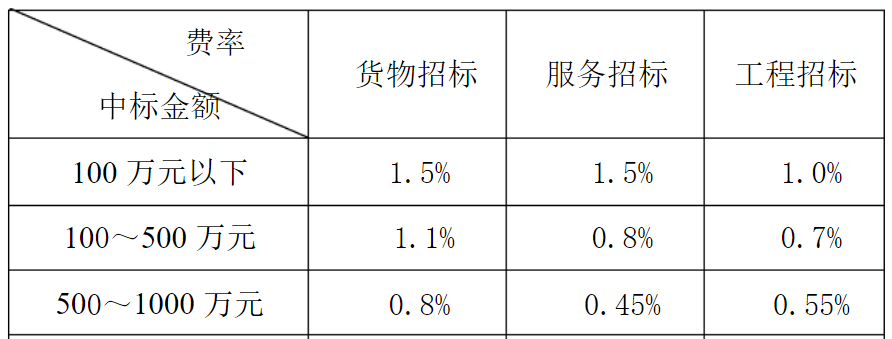 2、招标代理费支付方式：招标代理费以现金、电汇、网银形式汇入以下账户，并注明采购编号，账户信息如下：收款单位（户名）：浙江敬霖工程咨询有限公司开户银行：中国建设银行杭州吴山支行梅花碑分理处账号：330501616282000003035.5 报价文件部分1、开标一览表:开标一览表供应商名称：采购编号：备注：▲1、本项目最高限价为：900000元，投标人报价超过招标限价的作无效投标处理。投标报价应包含完成本项目工作任务所发生的一切费用及不可预见费等所需的全部费用，全部费用已包含在报价一览表的总报价中。全部费用包括（但不限于）：技术服务发生人工费、成果（文本）编制费、技术评审费、招标代理费以及交通、通讯、设备（仪器）、劳力、利润、税收等以及所有有关的管理成本。投标供应商（盖章）：法定代表人或授权代理人（签名或盖章）：日期：年月日2、投标报价明细表投标报价明细表项目名称：                                  项目编号：                                                             单位：人民币 元注：1. 投标人根据实际情况可在表中报价明细的基础上进行扩展。2.上表所述“投标报价”应与“开标一览表”中的投标报价一致，如有矛盾，以“开标一览表”中的报价为准。投标供应商（盖章）：法定代表人或授权代理人（签名或盖章）：日期：年月日3、分包意向协议（无需分包的则不用提供）分包意向协议（中标后以分包方式履行合同的，提供分包意向协议；采购人不同意分包或者投标人中标后不以分包方式履行合同的，则不需要提供。）（投标人名称）若成为浙江交通领域碳达峰跟踪评估研究项目（项目编号：JTYST2022-GK-015）的中标供应商，将依法采取分包方式履行合同。（投标人名称）与（所有分包供应商名称）达成分包意向协议。 一、分包标的及数量（投标人名称）将   XX工作内容   分包给（某分包供应商名称），（某分包供应商名称），具备承担XX工作内容相应资质条件且不得再次分包；……二、分包工作履行期限、地点、方式三、质量四、价款或者报酬五、违约责任六、争议解决的办法七、其他（分包供应商名称）提供的服务全部由小微企业承接，其合同份额占到合同总金额     %以上。（未预留份额专门面向中小企业采购的采购项目，以及预留份额中的非预留部分采购包，允许分包的，分包供应商提供的服务全部由小微企业承接，且其合同份额占到合同总金额30%以上的，对大中型企业的报价给予6%的扣除）投标供应商（盖章）：分包供应商名称：……日期：4、投标供应商针对报价需要说明的其他事项（格式自拟） 第六部分项目委托合同（样本）（仅供参考）合同登记编号：技术咨询合同项目名称：                                     委 托 方： 浙江省交通工程管理中心             (甲方)服 务 方：                                     (乙方)  签订地点：  浙江省杭州市 签订日期：   年  月   日有效期限：   年  月   日至    年  月   日服务(1)依据《中华人民共和国政府采购法》、《中华人民共和国民法典-合同编》的规定，根据 交通建设工程安全管理体系研究 项目（采购编号： JGZX-GK2022-001）采购文件和招标结果，        （下称甲方）与          （下称乙方）就本项目经协商一致，签订本合同。一、服务内容及成果要求1.1工作内容： ⑴ ⑵⑶1.2成果要求⑴ ⑵⑶二、履行期限、地点和方式2.1本合同自   年   月   日至   年   月   日在     履行。2.2本合同的履行方式：     年    月   日前，完成               。     三、工作条件和协作事项3.1甲方职责及义务：在合同生效后，甲方应向乙方提供下列工作条件： ⑴甲方提供必要的基础资料；⑵甲方予以经费保障。3.2乙方职责及义务：⑴按规定完成合同约定的内容；⑵乙方承诺对接受甲方委托过程中获取的资料、文件等严格保密。四、验收、评价方法          4.1甲方监督和检查乙方的工作进度及质量，应符合行业相关要求，满足合同规定，由甲方组织专家评审后验收。五、服务质量保证期5.1服务质量保证期：合同签订之日起至     年     月    日。六、质量保证及后续服务6.1乙方应按采购文件规定向甲方提供服务。6.2乙方提供的服务成果在服务质量保证期内发生问题，乙方应负责免费提供后续服务。对达不到要求者，根据实际情况，经双方协商，可按以下办法处理：⑴重做：由乙方承担所发生的全部费用。⑵贬值处理：由甲乙双方合议定价。⑶解除合同。6.3在服务质量保证期内，乙方应对出现的质量及相关问题负责处理解决并承担一切费用。七、知识产权7.1乙方应当保证其交付给甲方的研究编制成果不侵犯任何第三人的合法权益。如发生第三人指控甲方实施的技术侵权的，乙方应承担由此给甲方造成的损失。7.2双方确定，因履行本合同所产生的研究编制成果及其相关知识产权权利归属，按下列第 ⑴ 种方式处理：⑴由甲方享有本合同所产生的研究编制成果及其相关知识产权权利。⑵本合同所产生的研究编制成果及其相关知识产权由甲乙双方共有。未经甲方书面同意，乙方不得转让知识产权。①乙方应注意知识产权的保护，项目的记录、数据、图片、录像、报告等资料，应当按照相关要求整理归档，不得散失；②涉及本项目的研究资料，乙方应当严格保密，非经甲方同意，不得泄露，否则应当承担相应的法律责任。八、报酬及其支付方式   8.1本服务工作甲方支付乙方技术服务费人民币（大写）：       （￥        元）人民币。              8.2支付方式： ⑴合同签订后，甲方收到乙方开具的增值税专用发票后10日内支付合同总金额的70%，即（大写）：       （￥        元）人民币； ⑵服务成果经专家评审及甲方认可后10日内支付合同总金额的30%，即（大写）：     （￥        元）人民币（备注：签订合同时，乙方明确表示无需预付款或者主动要求降低预付款比例的，甲方可不适用前述规定。）九、违约金或者损失赔偿额的计算9.1甲方无正当理由拒收接受服务的，甲方向乙方偿付合同款项百分之五作为违约金。9.2甲方无故逾期验收和办理款项支付手续的,甲方应按逾期付款总额每日万分之五向乙方支付违约金。9.3乙方未能如期提供服务的，每日向甲方支付合同款项的千分之六作为违约金。乙方超过约定日期10个工作日仍不能提供服务的，甲方可解除本合同。乙方因未能如期提供服务或因其他违约行为导致甲方解除合同的，乙方应向甲方支付合同总值5%的违约金，如造成甲方损失超过违约金的，超出部分由乙方继续承担赔偿责任。 十、不可抗力事件处理10.1在合同有效期内，任何一方因不可抗力事件导致不能履行合同，则合同履行期可延长，其延长期与不可抗力影响期相同。10.2不可抗力事件发生后，应立即通知对方，并寄送有关权威机构出具的证明。10.3不可抗力事件延续120天以上，双方应通过友好协商，确定是否继续履行合同。十一、解决合同纠纷的方式11.1在履行本合同的过程中发生争议，双方当事人和解或调解不成，可按司法程序解决。十二、合同生效及其它12.1合同经双方法定代表人或授权代理人签字并加盖单位公章后生效。12.2合同执行中涉及采购资金和采购内容修改或补充的，须经财政部门审批，并签订书面补充协议报政府采购监督管理部门备案，方可作为主合同不可分割的一部分。12.3本合同未尽事宜，遵照《中华人民共和国民法典-合同编》有关条文执行。12.4本合同一式陆份，具有同等法律效力，甲乙双方各执叁份。（本页无正文）项目概况交通建设工程安全管理体系研究招标项目的潜在投标人应在政采云平台（www.zcygov.cn）获取（下载）招标文件，并于2022年 09 月 19 日 14:00 （北京时间）前递交（上传）投标文件。序号项目内容1项目名称交通建设工程安全管理体系研究2采购编号JGZX-GK2022-0013资金来源财政预算资金4采购内容交通建设工程安全管理体系研究5投标供应商资格详见招标公告6质疑与投诉根据《政府采购质疑和投诉办法》的规定，投标人认为招标文件、采购过程和中标、成交结果使自己的权益受到损害的，可以在知道或者应知其权益受到损害之日起七个工作日内，以书面形式向采购人、招标代理机构提出质疑。（1）质疑起算日期：①对招标公告信息（含投标人资格条件）提出质疑的，质疑期限自招标公告发布之日起计算；②对招标文件提出质疑的，质疑期限自投标人获得招标文件之日起计算。（发售截止日之后报名的供应商，质疑起算日期以发售截止日起计算）；③对采购过程提出质疑的，为各采购程序环节结束之日；④对采购结果提出质疑的，质疑期限自采购结果公告（包括公示、预公告、结果变更公告等）之日起计算。否则，被质疑人可不予接受。（2）质疑人可以采取邮寄方式提交质疑函（一式三份）或以扫描件在浙江政府采购网在线提交方式。采取邮寄方式送达质疑函的，以邮件注明的收件人实际收到邮件之日作为收到质疑的日期。（3）供应商必须按照《政府采购质疑和投诉办法》（财政部令第94号）及本文件规定提出质疑。质疑函必须按照财政部发布的《政府采购供应商质疑函》范本逐项如实填写。质疑函范本请到浙江政府采购网下载专区下载。（4）如联合体投标，质疑应由组成联合体的所有供应商共同提出。（5）供应商对采购人和采购代理机构的质疑答复不满意或者采购人和采购代理机构未在规定时间内作出答复的，可以在答复期满后十五个工作日内向同级政府采购监管部门投诉。以联合体形式参加政府采购活动的，其投诉应当由组成联合体的所有供应商共同提出。7投标有效期90天（从投标截止之日算起）。8投标保证金无9投标文件的编制与提交1、投标文件的编制：供应商应先安装“政采云电子交易客户端”，并按照本采购文件和“政府采购云平台”的要求，通过“政采云电子交易客户端”编制并加密投标文件。2、投标文件的上传和递交：（1）“电子加密投标文件”的上传、递交：a.投标供应商应在投标截止时间前将“电子加密投标文件”成功上传递交至“政府采购云平台”，否则投标无效。b.“电子加密投标文件”成功上传递交后，供应商可自行打印投标文件接收回执。（2）“备份投标文件”的密封包装、递交：a.以介质存储的数据电文形式的备份投标文件：投标供应商在“政府采购云平台”完成“电子加密投标文件”的上传递交后，还可以委派单位工作人员送达或邮寄的形式，在投标截止时间前递交以介质（U盘）存储的数据电文形式的“备份投标文件”， “备份投标文件”递交地址：杭州市秋涛北路332号泰豪数字大厦6幢12层1216室，联系人：毛贻婷  13817051553。备份文件以接收签收时间为准。b.“备份投标文件”应当密封包装，并在包装上标注投标项目名称、项目编号、投标单位名称并加盖公章。没有密封包装或者逾期邮寄、送达的“备份投标文件”将不予接收；c.投标截止时间前，投标供应商仅递交了“备份投标文件”而未将“电子加密投标文件”成功上传至“政府采购云平台”的，投标无效。10投标文件的签署、盖章电子投标文件应按招标文件要求签署、盖章。11电子加密投标文件的解密和异常情况处理电子加密投标文件的解密和异常情况处理：（1）开标后，采购组织机构将向各投标供应商发出“电子加密投标文件”的解密通知，各投标供应商代表应当在接到解密通知后30分钟内自行完成“电子加密投标文件”的在线解密。（2）通过“政府采购云平台”成功上传递交的“电子加密投标文件”无法按时解密，投标供应商如按规定递交了“备份投标文件”的，以“备份投标文件”为依据（由采购组织机构按“政府采购云平台”操作规范将“备份投标文件”上传至“政府采购云平台”，上传成功后，“电子加密投标文件”自动失效），否则视为投标文件撤回。12投标方式及截止时间投标方式：通过“政府采购云平台（www.zcygov.cn）”实行在线投标响应。截止时间：见招标公告。13开、评标开标时间：见招标公告。     开标地点：通过“政府采购云平台（www.zcygov.cn）”实行在线开标。评标地点：杭州市秋涛北路332号泰豪数字大厦6幢12层1216室14资格审查方式资格后审15评标办法综合评分法16中标结果公告中标结果公告于采购人依法确定中标投标供应商后2个工作日内发布，并公示1个工作日，中标结果公告公示于“浙江政府采购网”(http://zfcg.czt.zj.gov.cn/)。17中标通知书领取中标人应提供与电子投标文件内容一致的纸质投标文件一正二副，装订成册，采用胶订，不得采用活页夹等可随时拆换的方式装订。（胶订以外装订形式视为活页装订）中标人在领取中标通知书时提供纸质投标文件。发布中标结果公告的同时发出中标通知书。18▲最高限价900000元，投标人报价不得超过最高限价，超过最高限价的投标文件作无效标处理。19履约保证金本项目不收取履约保证金。20服务期及质量要求服务期：合同签订之日起至2022年12月31日。20服务期及质量要求质量要求：符合行业相关要求，满足合同规定。21信用信息查询根据《关于在政府采购活动中查询及使用信用记录有关问题的通知》财库〔2016〕125号的规定：1）采购人或采购代理机构将对本项目投标人的信用信息进行查询。2）查询渠道为信用中国网站（www.creditchina.gov.cn）、中国政府采购网（www.ccgp.gov.cn）。3）信用信息截止时点为从本项目投标截止日往前追溯三年，期间被列入失信被执行人名单、重大税收违法案件当事人名单、政府采购严重违法失信行为记录名单等投标人信用信息均将用于本项目。4）信用信息查询记录和证据以网页截图等方式留存。5）投标截止日当日网站显示的信用信息将作为评审和确定中标人的依据。两个以上的自然人、法人或者其他组织组成一个联合体，以一个供应商的身份共同参加政府采购活动的，若联合体一方存在不良信用记录的，视同联合体存在不良信用记录。22支持中小企业本项目属于专门面向中小企业采购的项目。1.中小企业划分标准所属行业（具体根据《中小企业划型标准规定》执行）采购标的：交通建设工程安全管理体系研究 所属行业：其他未列明行业。2.说明（1）中小企业中小企业是指在中华人民共和国境内依法设立，依据国务院批准的中小企业划分标准确定的中型企业、小型企业和微型企业，但与大企业的负责人为同一人，或者与大企业存在直接控股、管理关系的除外。符合中小企业划分标准的个体工商户，在政府采购活动中视同中小企业。在政府采购活动中，供应商提供的货物、工程或者服务符合下列情形的，享受本办法规定的中小企业扶持政策：（一）在货物采购项目中，货物由中小企业制造，即货物由中小企业生产且使用该中小企业商号或者注册商标；（二）在工程采购项目中，工程由中小企业承建，即工程施工单位为中小企业；（三）在服务采购项目中，服务由中小企业承接，即提供服务的人员为中小企业依照《中华人民共和国劳动合同法》订立劳动合同的从业人员。以联合体形式参加政府采购活动，联合体各方均为中小企业的，联合体视同中小企业。其中，联合体各方均为小微企业的，联合体视同小微企业。（2）残疾人福利性单位符合《关于促进残疾人就业政府采购政策的通知》（财库〔2017〕141号）规定的条件并提供《残疾人福利性单位声明函》的残疾人福利性单位视同小型、微型企业；（3）监狱企业根据《关于政府采购支持监狱企业发展有关问题的通知》（财库[2014]68号）的规定，供应商提供由省级以上监狱管理局、戒毒管理局（含新疆生产建设兵团）出具的属于监狱企业证明文件的，视同为小型和微型企业。投标文件中须同时出具《政府采购促进中小企业发展管理办法》【财库（2020）46号】规定的《中小企业声明函》。3.非主体、非关键性工作允许分包。依据政府采购促进中小企业发展管理办法规定享受扶持政策获得政府采购合同的，小微企业不得将合同分包给大中型企业，中型企业不得将合同分包给大型企业。投标人拟将本项目进行分包的，应在投标文件中提供分包意向协议。序号评议内容评议标准分值一、商务资信评分（满分25分）投标人业绩（客观评分项）投标人自2019年1月1日以来（以合同签订时间为准）具有同类项目业绩的得1分。注：应附合同协议书复印件，否则不得分。0～1一、商务资信评分（满分25分）体系认证（客观评分项）投标人通过质量体系认证、环境管理体系认证、职业健康安全管理体系认证、信息安全管理体系认证且在有效期内，每通过一项认证得1分，最多得4分。注：应附有效证书复印件，否则不得分。0～4一、商务资信评分（满分25分）项目负责人（客观评分项）1、项目负责人具有高级及以上技术职称的得2分，否则不得分；2、项目负责人具有交通建设工程安全管理咨询服务经验的，每提供一个业绩得1分，最多得3分。注：应附职称证书、业绩证明材料及2022年在投标人单位缴纳社保的证明资料复印件否则不得分。0～5一、商务资信评分（满分25分）项目组人员配备和技术力量1、项目组成员（项目负责人除外）中每有1人同时具有一级安全评价师和注册安全工程师证书的得2分，最多得4分；2、项目组成员（项目负责人除外）每有1人具有硕士研究生及以上学历的得1分，最多得6分；注：应附项目组成员资格证书、学历证书相关证明资料及2022年在投标人单位缴纳社保的证明资料复印件。0～10一、商务资信评分（满分25分）驻场承诺承诺服务期间，选派项目组成员到采购人单位提供驻场服务的得3分，驻场人员为项目负责人的加2分，本项最多得5分，未提供相关承诺则不得分。0～5二、技术评分（满分65分）项目认知（主观评分项）根据投标人对本项目背景认知的准确性及目标把握情况的程度进行评价打分。1.对交通建设工程安全管理的定位、目标和意义的整体认识（0-3分）；2.对我省交通建设工程安全管理工作的现状的理解，对推进我省交通建设工程安全管理工作有可行的思路、有效的举措和完善的制度设计（0-3分）。0～6二、技术评分（满分65分）实施方案（主观评分项）根据投标人实施方案内容的完整性及对招标需求的响应情况进行评价打分。0～6二、技术评分（满分65分）实施方案（主观评分项）根据投标人针对安全管理现状、安全管理体系建设和运行情况调研方案总体思路是否清晰、贴合项目实际且具有可操作性进行评价打分。0～6二、技术评分（满分65分）实施方案（主观评分项）根据投标人分析现阶段我省安全管理体系的短板，并识别相应影响因素的方案内容是否考虑周密全面、技术路线清晰且具有科学合理性进行评价打分。0～6二、技术评分（满分65分）实施方案（主观评分项）根据投标人对交通建设工程中监管和建设层级安全管理体系的权责定位、边界和内容的研究方案是否考虑周密全面、技术路线清晰且具有科学合理性进行评价打分。0～6二、技术评分（满分65分）实施方案（主观评分项）根据投标人制定工作计划安排的合理性及工作进度保障措施的科学性及完善性进行评价打分。0～6二、技术评分（满分65分）项目提交成果架构（主观评分项）根据投标人拟提交成果架构合理、要素齐全、内容丰富、针对性强等进行评价打分。0～6二、技术评分（满分65分）管理制度（主观评分项）根据投标人针对包括人员、安全、保密等方面是否具有明确的组织、机制及管理措施进行评价打分。0～6二、技术评分（满分65分）质量保证（主观评分项）根据投标人质量保证措施是否完善可行且具有针对性进行评价打分。0～6二、技术评分（满分65分）重点难点（主观评分项）根据投标人针对本项目重点、难点问题的认识，分析问题的全面性、合理性及解决措施的科学性、可操作性等方面进行评价打分。0～6二、技术评分（满分65分）合理化建议（主观评分项）根据投标人针对本项目提出的合理化建议的可行性、实施意见的科学合理性进行评价打分。0～5商务资信和技术部分小计商务资信和技术部分小计商务资信和技术部分小计90分报价得分（客观评分项）所有有效投标报价中的最低价为评标基准价，得满分10分，其他的报价得分为：（评标基准价/投标报价）×10（计算得分保留两位小数点，四舍五入）0-10分报价部分得分小计报价部分得分小计0-10分序号评分项评议得分1商务资信部分得分2技术部分得分3报价部分得分综合评分合计（满分100分）综合评分合计（满分100分）联合体成员名称：（公章）法定代表人：（签名或盖章）日  期：年月日联合体成员名称：（公章）法定代表人：（签名或盖章）日  期：年月日单位名称单位名称通讯地址通讯地址传真邮政编码邮政编码电话电话联系人联系人电子信箱电子信箱手机手机成立时间成立时间法定代表人法定代表人姓名姓名职称电话电话资质证书资质证书证书编号证书编号统一社会信用代码统一社会信用代码注册资金注册资金开户行名称开户行名称银行帐号银行帐号单位总人数（人）其中高级及以上职称人员高级及以上职称人员高级及以上职称人员高级及以上职称人员高级及以上职称人员（   ）人（   ）人（   ）人（   ）人（   ）人单位总人数（人）其中中级职称人员中级职称人员中级职称人员中级职称人员中级职称人员（   ）人（   ）人（   ）人（   ）人（   ）人单位总人数（人）其中其他其他其他其他其他（   ）人（   ）人（   ）人（   ）人（   ）人姓名性别年龄职务职称学历参加工作时间参加工作时间从事专业工作年限从事专业工作年限服务业绩情况服务业绩情况服务业绩情况服务业绩情况服务业绩情况服务业绩情况委托单位项目名称项目名称服务年份存在奖罚情况存在奖罚情况姓名拟担任本项目职务年龄专业职称证书(项目负责人)............姓名身份证号码学历驻场时间备注序号项目名称投标报价（元）备注1合计（大写）：合计（大写）：合计（大写）：合计（大写）：序号项目类别数量单价合计备注投标价（小写）投标价（小写）投标价（大写）投标价（大写）委托方(甲方)名称(或姓名) 浙江省交通工程管理中心    （公章）  浙江省交通工程管理中心    （公章）  浙江省交通工程管理中心    （公章）  浙江省交通工程管理中心    （公章） 委托方(甲方)法定代表人          （签章)委托代理人委托代理人(签章)委托方(甲方)联　系　人           (签章)           (签章)           (签章)           (签章)委托方(甲方)住　　　所(通讯地址) 杭州市西溪路681号 杭州市西溪路681号 杭州市西溪路681号 杭州市西溪路681号委托方(甲方)电　　　话E_mailE_mail委托方(甲方)开户银行委托方(甲方)帐　　　号邮政编码邮政编码服务方⌒乙方︶名称(或姓名)                        （公章）                        （公章）                        （公章）                        （公章）服务方⌒乙方︶法定代表人          （签章)委托代理人委托代理人(签章)服务方⌒乙方︶联　系　人           (签章)           (签章)           (签章)           (签章)服务方⌒乙方︶住　　　所(通讯地址)服务方⌒乙方︶电　　　话E_mail服务方⌒乙方︶开户银行服务方⌒乙方︶帐　　　号邮政编码